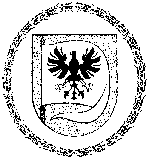 BIRŽŲ RAJONO SAVIVALDYBĖS ADMINISTRAcijos DirektoriusĮSAKYMAS DĖL BIRŽŲ RAJONO SAVIVALDYBĖS LYGMENS NEFORMALIOJO VAIKŲ ŠVIETIMO PROGRAMŲ ATITIKTIES REIKALAVIMAMS VERTINIMO KOMISIJOS SUDARYMO IR JOS DARBO REGLAMENTO2022 m. balandžio 29 d. Nr. A-398BiržaiVadovaudamasi Lietuvos Respublikos vietos savivaldos įstatymo 18 straipsnio 1 dalimi, 29 straipsnio 8 dalies 2 punktu, Neformaliojo vaikų švietimo programų finansavimo ir administravimo tvarkos aprašo, patvirtinto Lietuvos Respublikos švietimo, mokslo ir sporto ministro 2022 m. sausio 10 d. įsakymo Nr. V-46 „Dėl neformaliojo vaikų švietimo programų finansavimo ir administravimo tvarkos aprašo patvirtinimo“, 3 ir 5 punktais:1. Sudarau Biržų rajono savivaldybės lygmens neformaliojo vaikų švietimo programų atitikties reikalavimams vertinimo komisiją (toliau – Komisija):Eugenijus Januševičius	– Biržų rajono savivaldybės administracijos Švietimo, kultūros ir sporto skyriaus vedėjas (Komisijos pirmininkas);Loreta Baronienė		– Biržų  rajono  savivaldybės  administracijos  Švietimo, kultūros ir sporto skyriaus vyriausioji specialistė;Artūras Didzinskas	– Biržų  rajono  savivaldybės  administracijos  Švietimo, kultūros ir sporto skyriaus vyriausiasis specialistas;Audronė Januševičiutė	– Biržų švietimo pagalbos tarnybos direktorė (Komisijos sekretorė);Marijonas Nemanis	– Biržų rajono savivaldybės administracijos Švietimo, kultūros ir sporto skyriaus vyriausiasis specialistas;Violeta Stancikienė		– Biržų mokyklos-darželio „Vyturėlis“ direktorė;Laimutė Špokienė		– Biržų rajono lopšelio-darželio „Genys“ direktorė;Saulė Venckūnienė		– Biržų „Aušros“ pagrindinės mokyklos direktorė.2. Tvirtinu Biržų rajono savivaldybės lygmens neformaliojo vaikų švietimo programų atitikties reikalavimams vertinimo komisijos darbo reglamentą (pridedama). 3. N u s t a t a u, kad pirmumo tvarka lėšos skiriamos neformaliojo vaikų švietimo (toliau –NVŠ) programoms, atitinkančioms nacionalinius NVŠ programų finansavimo prioritetus:3.1. techninės kūrybos, gamtos ir ekologijos, informacinių technologijų, technologijų, medijų krypties, prisidedančioms prie STEAM (angl. k. Science, Technology, Engineering, Art (creative activities), Mathematics) įgyvendinimo plėtros;3.2. orientuotoms į 9–12 klasių / 1–4 gimnazijos klasių mokinių amžiaus tarpsnį.4. N u s t a t a u  maksimalų mokinių skaičių NVŠ grupėje – 20. 5. P r i p a ž į s t u netekusiu galios Biržų rajono savivaldybės administracijos direktoriaus 2019 m. sausio 9 d. įsakymo Nr. A-25 „Dėl Biržų rajono savivaldybės neformaliojo vaikų švietimo programų vertinimo“ (su visais pakeitimais ir papildymais) 1‒3 punktus.Administracijos direktorė					 		                 Irutė VarzienėParengėMarijonas Nemanis2022-04-28